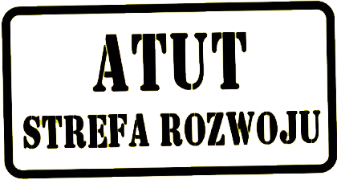 Plan lekcjiLiceum Ogólnokształcące
KLASA I  - semestr II16.02.201917.02.201923.02.201924.02.201909.03.201910.03.201916.03.201917.03.20198:00 - 8:45 geografiamatematykahistoriahistoriamatematykabiologiageografiamatematyka8:45 - 9:30geografiamatematykahistoriahistoriamatematykabiologiageografiamatematyka9:35 - 10:20geografiamatematykahistoriahistoriamatematykabiologiageografiamatematyka10:20 - 11:05geografiamatematykahistoriahistoriamatematykabiologiageografiamatematyka11:20 - 12:05 geografiamatematykahistoriahistoriamatematykabiologiageografiamatematyka12:05 - 12:50matematykageografiahistoriahistoriaj. angielskij. angielskigeografia12:55 - 13:40matematykageografiahistoriahistoriaj. angielskij. angielskigeografia13:40 - 14:25matematykageografiahistoriahistoriaj. angielskij. angielskigeografia14:30 - 15:15matematykageografiahistoriahistoriaj. angielskij. angielskigeografia15:15 - 16:00matematykageografiahistoriahistoriaj. angielskij. angielskigeografia06.04.201907.04.201927.04.201928.04.201911.05.201912.05.201918.05.201919.05.201901.06.201902.06.20198:00 - 8:45matematykaWOSJ. angielskibiologia chemiaJ. PolskiJ. PolskiJ. PolskiJ. Polski8:45 - 9:30matematykaWOSJ. angielskibiologia chemiaJ. PolskiJ. PolskiJ. PolskiJ. Polski9:35 - 10:20matematykaWOSJ. angielskibiologiachemiaJ. PolskiJ. PolskiJ. PolskiWOS10:20 - 11:05matematykaWOSJ. angielskichemiachemiaJ. PolskiJ. PolskiJ. PolskiWOS11:20 - 12:05matematykaWOSJ. angielskichemiachemiaJ. PolskiJ. PolskiJ. PolskiWOS12:05 - 12:50matematykamatematykaJ. angielskichemia chemiaJ. PolskiJ. PolskiJ. PolskiWOS12:55 - 13:40biologiamatematykaWOSchemiachemiabiologia WOS13:40 -14:25biologia matematykaWOSchemiachemiabiologia WOS14:30 - 15:15biologiamatematykaWOSchemiachemiabiologia15:15 - 16:00biologiamatematykaWOS